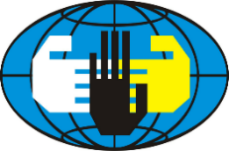 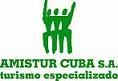     INSTITUTO CUBANO DE AMISTAD CON LOS PUEBLOS                                                   AMISTUR CUBA SA         Calle 17 e/ H e I, Vedado, Habana, Cuba                                                     Calle 17 e/ H e I Vedado, Habana, Cuba                         email: eurocentro@icap.cu                                                                            email: amiventas@amistur.cu                             web: www.icap.cu                                                                                          web: www.amistur.cuDear friend:The Cuban Institute of Friendship with the Peoples and its Travel Agency "Amistur Cuba S.A" invite friends from the European continent to be part of the 50th Edition of the "José Martí" European Voluntary Work and Solidarity with Cuba Brigade. The program is devoted to commemorate the 170th Anniversary of the birth of the Apostle of the Independence of Cuba José Martí, the 63rd Anniversary of the triumph of the Cuban Revolution, the 55th Anniversary of the fall in combat of Commander Che Guevara and the 69th Anniversary of the Day of the National Rebellion. It includes visits to places of historical, economic, cultural and social interest, lectures on current national topics and meetings with representatives of organizations of Cuban society as well as Cuban people in general, among other activities.Participants will be able to witness a Cuba that, after two years of facing pandemic and intensified economic, commercial and financial blockade, has managed to be the first country in the Latin American region to immunize its population against Covid-19 with its own vaccines. During your stay, you will be able to verify the achievements gotten during more than 60 years of the victorious Revolution, enjoy healthy and safe socio-political tourism, learn about our history and culture, security in our streets, natural landscapes and ecological destinations. All of these, along with the human, cheerful and friendly warmth of the Cuban people, will make your experience an unforgettable one.The program will take place from July 10th to 27th, 2022, in the provinces of Artemisa, Havana, Matanzas and Villa Clara; 17 nights of staying, 13 of them in the International Camp "Julio Antonio Mella" (CIJAM), located in the Caimito municipality, 45 km away from Havana and 4 nights in Playa Girón, Matanzas, a historic place where North American imperialism got its first great defeat in America, 61 years ago.The whole stay will cost 642.00 USD per brigade member, which includes lodging (in shared rooms for up to 4 people at CIJAM), double or triple rooms at the hotel in Playa Girón, three meals daily, transfer in–out from the airport and transportation to all the activities planned in the program. If the total number of participants in the brigade outnumbers 50 people, the cost of the program will be reduced, being less than 642.00 USD, which will be communicated with time in advance, before doing the corresponding payment.The payment method is through bank transference or online-payment gateway. It cannot be in USD due to the restrictions for the use of that currency imposed by the USA blockade to Cuba. However, prices are estimated in that currency because generally exchange rate fluctuates less than other currencies.According to the current epidemiological measures, all international travelers arriving Cuba must maintain as mandatory use of a mask during their stay in the country. It is also an essential condition to travel with medical insurance which covers or includes Cuba. Brigade members who arrive CIJAM before July 10th, 2022, must pay an additional supplement of 16.00 USD per night, for accommodation and mealsAgricultural work will be carried out in areas surrounding the Camp, created in 1972, which has adequate conditions to satisfy collective life as well as needs of people who visit us from different parts of the world. With the assistance, the brigade member agrees to comply with the indicated program and to properly observe the rules of conduct, discipline and social coexistence, as well as follow hygienic-sanitary measures.Registration will be open until June 20th, 2022. To confirm your participation, we request that you send to the emails: eurocentro@icap.cu  and amiventas@amistur.cu  the following information: name and surnames, passport number, age, date of birth, profession, languages spoken, country of origin, organization you represent, date, time and number of the arrival flight to Cuba as well as date, time and departure flight. Participants who are in Havana before the start of the brigade will be guaranteed transportation to CIJAM, which will leave from ICAP Headquarters on Sunday, July 10th, 2022 at 5:00 p.m.We hope to have your presence at the 50th edition of the "José Martí" European Brigade of Voluntary Work and Solidarity with Cuba, where friendship and solidarity between the Cuban and European peoples will reign, allowing us to advance in the construction of a better future, of peace and brotherhood.Fraternally,Ibis Alvisa González Brigade directorCuban Institute of Friendship with the Peoples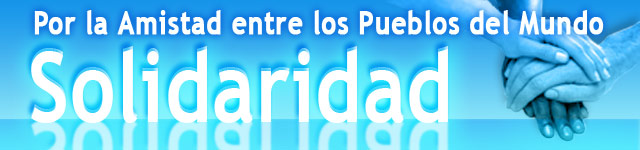 PROGRAM FOR THE 50TH EDITION OF THE EUROPEAN BRIGADE “JOSÉ MARTI”Saturday 9 and Sunday 10, arrival of the delegations at CIJAMSunday July 10, 202217:00 hrs 	Departure from ICAP Headquarters to CIJAM.                     Reception of the brigade members in the CIJAM. Dinner. Monday, July 11, 202207:30 hrs 	Stand up and breakfast09:30 hrs 	Floral wreath at “Julio A. Mella” monument.10:00 hrs 	Official welcome activity.11:00 hrs 	General information meeting on the functioning of CIJAM, presentation of the Cuban delegation and CIJAM workers.12:00 hrs 	Lunch.14:00 hrs 	Lecture: "José Martí's solidarity and anti-imperialist ideology in Fidel's thought and action".                  	Planting of a tree of friendship in the "Bosque Martiano" at CIJAM.16:30 hrs 	First meeting of the Coordinating Committee for country heads.18.30 hrs 	Dinner20:00 hrs 	Welcome cultural activity.Tuesday, July 12, 202205:30 hrs 	Stand up and breakfast06:45 hrs 	Morning news session07:00 hrs 	Departure to productive work11:00 hrs 	Return to camp12:00 hrs 	Lunch14:00 hrs 	Lecture: "Cuba: a vision from its political, economic and social reality. Relations with the United States and the European Union."16:30 hrs 	Sport activities18:30 hrs 	Dinner20:00 hrs 	Presentation of the Cuban film: ¨El Mayor¨ Dr. Rigoberto LópezWednesday, July 13, 202205:30 hrs 	Stand up and breakfast06:45 hrs 	Morning news session07:00 hrs 	Departure to productive work11:00 hrs 	Return to camp12:00 hrs 	Lunch14:00 hrs 	Lecture: The scientific development of the Cuban Revolution at the service of the people.18:00 hrs 	Dinner20:00 hrs 	Dance classesThursday, July 14, 202205:30 hrs 	Stand up and breakfast06:45 hrs 	Morning news session07:00 hrs 	Departure to productive work11:00 hrs 	Return to camp12:00 hrs 	Lunch14:30 hrs 	Visit to Sierra del Rosario Ecological Station. Ecovida - Center for Environmental Research and Services. 18:00 hrs 	Dinner20:00 hrs 	Dance classesFriday, July 15, 20227.00 hrs 	Stand up and breakfast.9.00 hrs 	Departure to Havana10.30 hrs 	Visit to the José Martí Memorial Monument at the Revolution Square, floral wreath and central activity in commemoration of the 50th edition of the José Martí Brigade.12:30 hrs 	Lunch at the Friendship House.15:00 hrs 	Visit to the Fidel Castro Center18:30 hrs 	Return to CIJAM 19:00 hrs   	Dinner 20.00 hrs   	Meeting to explain the program in Matanzas.		                  	Second meeting of the Coordinating Committee for Country Heads.Saturday July 16, 202207:00 hrs 	Stand up and breakfast08:00 hrs 	Departure to Matanzas.10:30 hrs.   	Arrival to the city of Matanzas.Floral wreath to José Martí in the Park of Liberty. Reception by the authorities of the province. 12: 00 hrs 	Lunch in a restaurant of the city. 14: 00 hrs 	Visit to the San Severino Castle Museum. Slave Route.15.30 hrs 	Departure to Playa Girón.18:00 hrs     	Accommodation at the Playa Girón Hotel19.00 hrs 	Dinner. 21:00 hrs     	Welcome activity at the hotel.Sunday July 17, 202208:00 hrs     	Breakfast 10.00 hrs 	Visit to the Playa Girón Museum.12:00 hrs     	Lunch at the hotel.14:00 hrs     	Visit to Playa Caleta and Punta Perdiz to enjoy the beach and the beauty of nature. 19:30 hrs     	Dinner at the hotel.Monday, July 18, 202207:00 hrs 	Breakfast09:00 hrs 	Visit to places of economic interest• Enterprise René Ramos Latour (dedicated to fishing activities)• Forest Company12:00 hrs 	Lunch at the hotel15:00 hrs 	Visit to the headquarters of the Korimakao Community Artistic Project                     	Exchange with young artists and cultural gala19:00 hrs 	Dinner at the hotel	Tuesday, July 19, 202207:00 hrs     	Breakfast 08:00 hrs     	Voluntary work in San Blas, in support of food production.12:00 hrs     	Lunch at the hotel14.00 hrs	Visit to Boca de Guama, Laguna del Tesoro and the Crocodile Farm17:00 hrs     	Visit to Soplillar and the Carboneros Museum, meeting with combatants of the Revolution.19:00 hrs     	Dinner at the hotel21:00 hrs     	Farewell activity at the hotelWednesday, July 20, 202207:00 hrs       Breakfast07:30 hrs       Check out08:00 hrs       Departure to Santa Clara10:30 hrs       Arrival and welcome at the Commander Ernesto Guevara Memorial Museum	                      • Visit to the Che Memorial, the Armored Train Monument and "Loma del Capiro"14:00 hrs       Lunch at the Villa Clara Friendship House15:30 hrs       Departure to the CIJAM19:00 hrs       Arrival to CIJAM and dinner Thursday, July 21, 202208:00 hrs      Breakfast10:00 hrs     Meeting with representatives of political and mass organizations (Young Communist League, Federation of Cuban Women, Small Cuban Farmers National Association and Trade Unions Confederation)12.00 hrs	Lunch14.00 hrs	Workshop: "60 years of ICAP, global solidarity with Cuba and against the blockade, for peace and international solidarity."15.00 hrs	Sport activities18.30 hrs 	Dinner20:30 hrs   	Cuban film “Inocencia”Friday July 22, 202207:00 hrs 	Breakfast.9.30 hrs 	Visit to the Lawyers Association of Cuba. Explanation about the legislative process in the country, including the Family Code.12:00 hrs 	Lunch at a local restaurant14.00 hrs 	Visit to a community project.16:00 hrs 	Visit to a neighborhood in transformation. Meeting with leaders of the Committees for the Defense of the Revolution and the local population.18:30 hrs 	Departure to CIJAM19:30 hrs   	DinnerSaturday July 23, 2022 07:00 hrs     	Breakfast08:30 hrs     	Friendship Race. Exchange with Outstanding Cuban athletes 12:00 hrs     	Lunch.  Afternoon: 	Preparation of the European night19:00 hrs     	Dinner. European nightSunday July 24, 202207:00 hrs 	Breakfast8.30 hrs   	Transfer to Havana.9.30 hrs    	Visit to the Denouncing Museum (devoted to show terrorist actions planned against Cuba. Then, free day in Old Havana.17.00 hrs	Return to CIJAM.18.30 hrs	Dinner.Monday, July 25, 202205:30 hrs 	Stand up.06:45 hrs 	Breakfast.07:30 hrs 	Departure to productive work. Final production activity.12:00 a.m. 	Lunch14:00 hrs 	Cultural activity: “60 reasons and more to defend”. Exchange with local artists16.00 hrs 	Third meeting of the Coordinating Committee for country heads.18:30 hrs   	Dinner.20.00 hrs   	Screening of a documentary about the blockade against Cuba. Debate. Tuesday, July 26, 202205:30 hrs     	Stand up 06:00 hrs     	Breakfast07:00 hrs     	Participation in the provincial activity for July 26, National Rebellion Day in the Memorial to the Martyrs of Artemisa, exchange with authorities of the province and visit to the Memorial. At the end, free time in Artemisa13:30 hrs     	Lunch at CIJAM Free afternoon. Sport activities. 	 18:30 hrs     	Dinner20:00 hrs     	Collective birthday and Bonfire of Friendship    Wednesday, July 27, 202208:00 hrs     	Breakfast.10.00 hrs	Closing activity of the brigade.12.00 hrs	Lunch. 13.00 hrs	Transfer to the airport of the brigade members who leave Cuba that day and to Havana for those who will remain in the country.